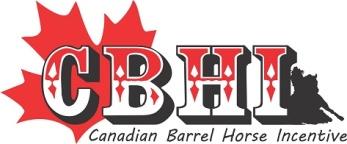 CBHI Mare Program Payments:Mare Information:Payment Information: Cheques mailed to:CBHI51314 RRD 22Parkland County, AbT7Y 2H8Etransfer’s:info@canadianbarrelincentive.compassword cbhientryAny questions please contact the office at (780) 963-0987 or email info@canadianbarrelincentive.comMare Owners Name:Address:Phone Number:Email Address:August 15, 2021 - MareFoal on the ground$ 60.00 August 15, 2021 - Mare*** Late Payment by Oct. 15, 2021+$100.00 = $160.00August 15, 2022 - OffspringYearling Age$110.00August 15, 2022 - Offspring*** Late Payment by Oct. 15, 2022+$110.00 = $220.00August 15, 2022 - Offspring*** Late Payment by Oct. 15, 2023+$220.00 = $330.00August 15, 2022 - Offspring*** Late Payment by Oct. 15, 2024+$330.00 = $440.00August 15, 20254 year old year (yearling payment must have been paid by Oct. 15, 2024 as per above)$315.00August 15, 2025*** Late Payment by Oct. 15, 2025+$315.00 = $630.00Mares Registered Name:Mares Registration Number: